Name_________________German ExpressionismMovement took place between_____________Art should express ___________ rather than the ________________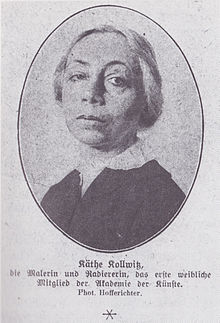 Kathe Kollwitzfocused on ____________________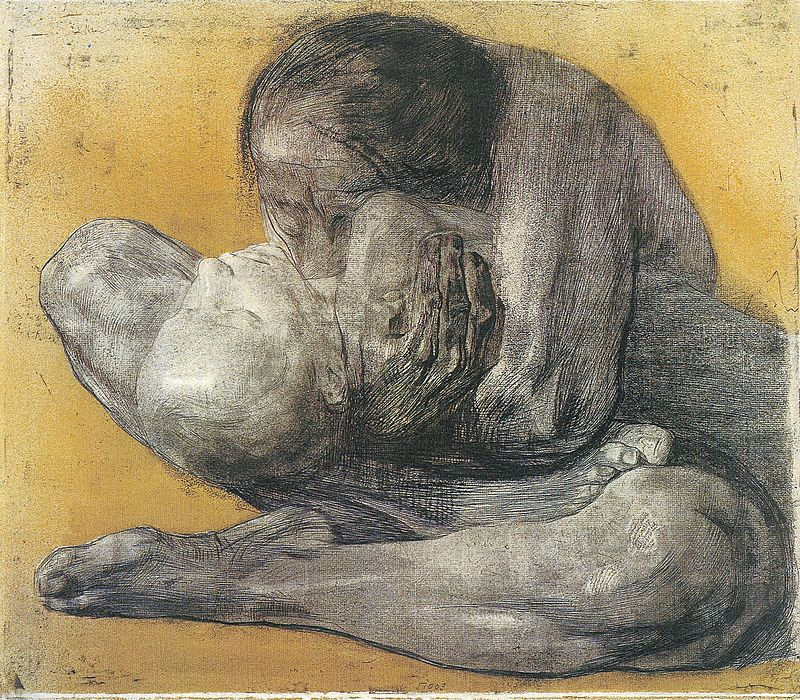 Suffered from ______________________ syndrome as a childMarried a _____________, which allowed her to work closely with the lower classWorld War 1- lost a _______________Called for the end of the warWorld War 2- was forced to resign from her position at ______________Art was __________________ from museumsHer husband and her were threatened by ____________________________________ was killed in the war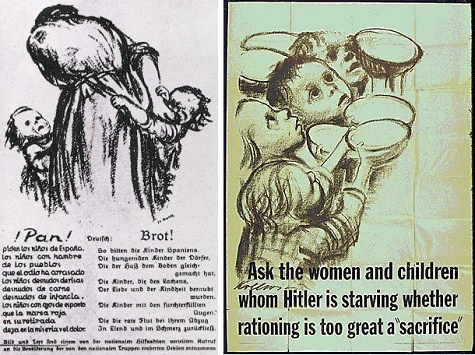 Nazi’s used her work in Women’s Socialist Magazine but ________________________________US used her work as propaganda to promote ___________________Born ________________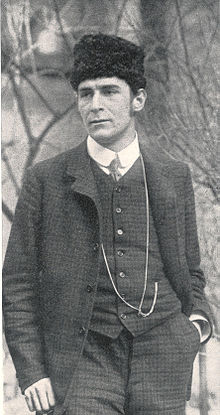 Was inspired by ______________________Was released from duty in the army, but _____________________ before the orders reached him.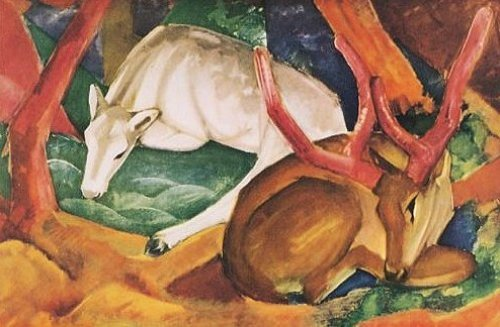 He gave an ______________________ meaning to the colors he used.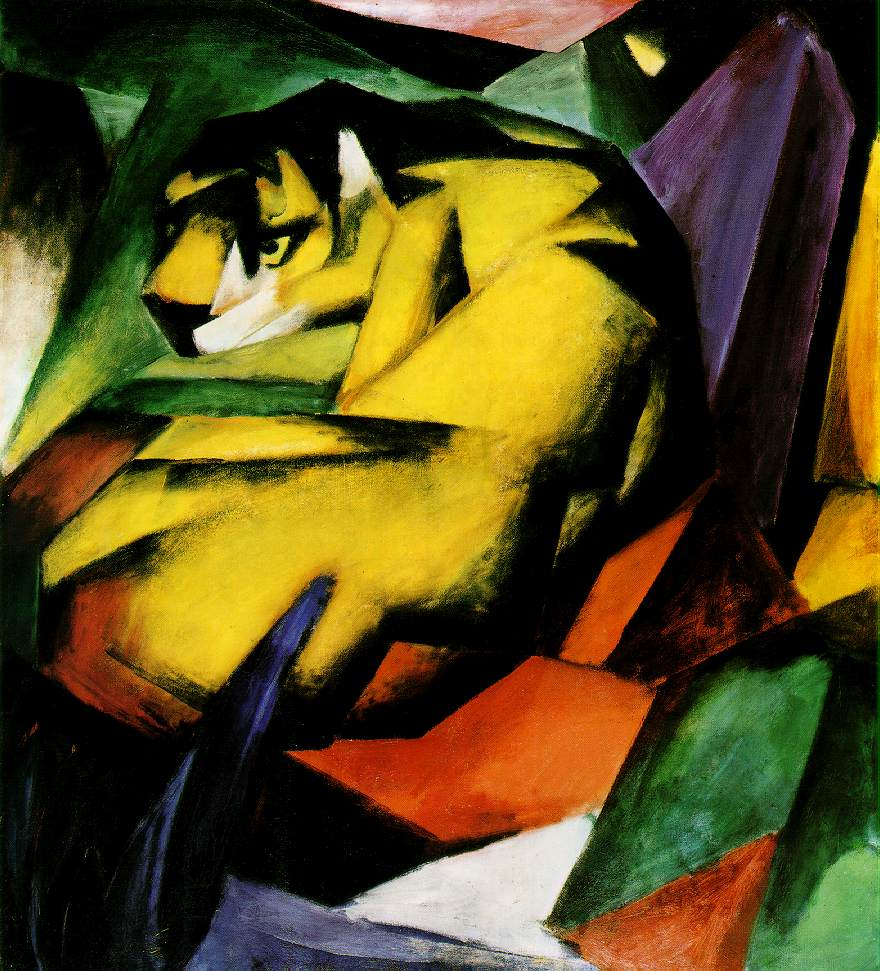 When the Nazis came to power he was labelled _______________.___________ of his works were removed from museums.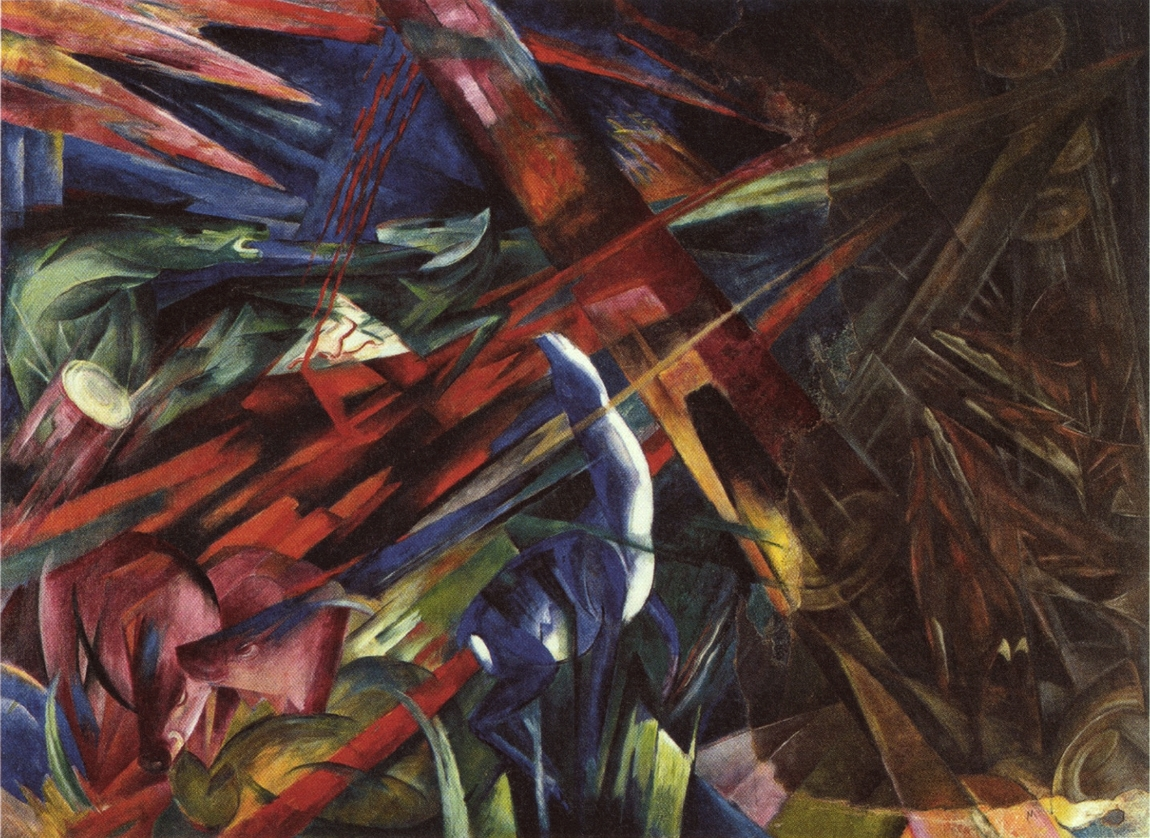 The Fate of the AnimalsDepicted animals ________________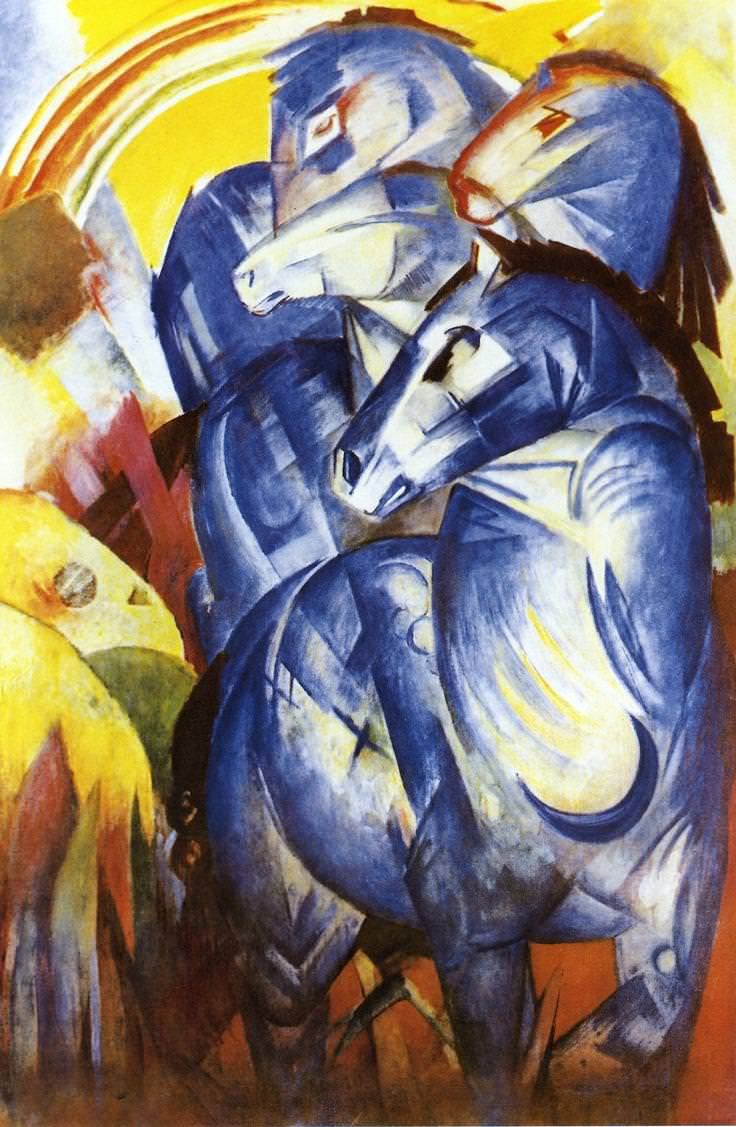 Horse TowerConsidered his _______________has been missing since ____________